Directorio de Agencias de PRDirectorio de Municipios de PRDirectorio de Agencias Federales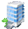 Oficina CentralDirección PostalTeléfonos / FaxHorario de ServicioAve. José De Diego, Pda. 22Centro Gubernamental Minillas, Torre Norte Piso 11SanturcePO BOX 41227San Juan, PR  00936-3767Tel.: (787) 918-1108Tel.: (787) 918-1107Tel Audio Impedido: No DisponibleFax:  No Disponible  Lunes a viernes8:00am - 4:30pmEjecutivo:Cerca de:Web:http://www.sinfonicapr.gobierno.pr/ Sombrilla:Corporación de Artes Musicales  (CAM)Mapa:Ruta AMA:Parada TU:Sagrado Corazón 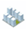 Oficinas de Servicio a través de Puerto RicoOficinas de Servicio a través de Puerto RicoOficinas de Servicio a través de Puerto RicoOficinas de Servicio a través de Puerto RicoDirección Física Dirección PostalTeléfonos / Fax Horario de ServicioN/A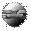 Otros Enlaces